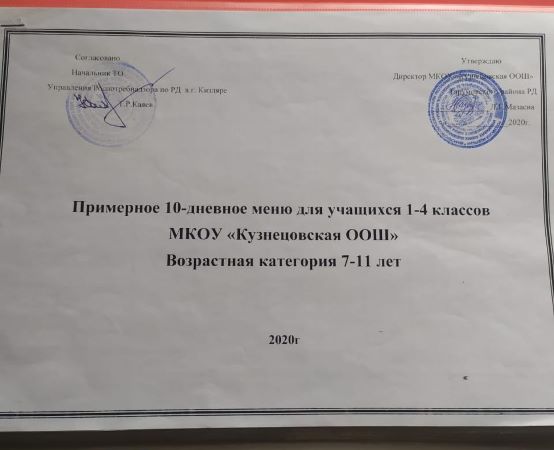                                                                1 ДеньП                          1. Огурцы свежие2.                          2. Сыр                             3. Макароны отварные с запеченным яйцом                             4. Булочка            5. Сосиска отварная            6. Какао со сгущенным молоком5555                                                             2 ДеньКаша рисовая вязкая с изюмом и масломЯйцо отварноеЧай с сахаромХлеб  ржанойБанан                                                               3 ДеньП                          1. Запеканка из творога со сметаной2.                          2. Чай со сгущенным молоком                             3. Хлеб ржаной                             4. Винегрет овощной5555                                                             4 ДеньСалат из зеленого горошкаКаша гречневаяБиточки из говядиныХлеб  ржаной      5.Масло сливочное      6.Чай с молоком                                                               5 ДеньП                          1. Сыр порциями2.                          2  Каша  манная                              3. Сосиска отварная                             4. Какао с молоком            5. Хлеб ржаной             6. Яблоко555                                                             6 ДеньСалат из консервированной кукурузыОмлет натуральный с маслом сливочнымКакао с молокомХлеб белыйБулочки                                                                7 ДеньП                          1. Сырники творожные со сгущенным молоком2.                          2. Чай с лимоном                             3. Хлеб ржаной                             4. Масло сливочное5555                                                             8 ДеньКотлеты рубленые с птицыСыр порциямиМакароны отварныеХлеб  белыйХлеб ржанойЧай с молоком Масло порциями                                                               9 ДеньП                          1. Картофельное пюре2.                          2. Курица отварная                             3  Булочка                             4. Масло сливочное            5. Хлеб ржаной            6. Чай сладкий5555                                                             10 ДеньКурица отварнаяМакароны запеченные с яйцом Какао со сгущенным молокомХлеб  белыйБанан        №НаименованиеНа 1 уч.грЦена за кг,рубЦена на 1 уч,рубВсегокгВсего руб1Огурцы свежие 50502,51,8902Сыр104504,53,616203Макароны50703,51,81264яйцо15,35,336190,85Масло сливочное 56103,050,18109,86молоко40853,41,44122,47сосиска50320161,85768какао56253,130,18112,59Сгущенное молоко441607,041,584253,4410Сахар  15380,570,540,5211Булочки 1121236432Итого: 61руб№НаименованиеНа 1 уч.грЦена за кг,рубЦена на 1 уч,рубВсегокгВсего руб1Масло сливочное2061012,20,72439,22Рис 50         683,41,8122,43Молоко 200         85177,26124Изюм 10        30030,432129,65Яйцо 1         5,35,336190,86Хлеб 50341,71,861,27Чай 18500,0850,00363,068Сахар 30381,141,0841,049Банан 2008216,47,2590,410соль2100,0020,00720,072Итого: 61руб№НаименованиеНа 1 уч.грЦена за кг,рубЦена на 1 уч,рубВсегокгВсего руб1Творог 100250253,69002Крупа манная10450,450,3616,23Сахар 13380,490,468177,844Масло сливочное         2061012,20,72439,25Сметана 112452,70,39697,026Яйцо 15,35,336190,87Чай 18500,850,03630,68Сгущенное молоко 301604,81,08172,89Хлеб 50341,71,861,210Картофель 20260,520,7218,7211Свекла 20300,60,7221,612Морковь 20360,720,7225,9613Огурцы соленные 202030,7210814Лук репчатый 0,029230,6671,04424,01215Масло растительное0,0210020,7272Итого: 61 руб№НаименованиеНа 1 уч.грЦена за кг,рубЦена на 1 уч,рубВсегокгВсего руб1Горошек 461305,981,656215,282Лук репчатый 15230,350,5412,423Масло растительное51000,50,18184Яйцо 15,35,336190,85Соль           11100,0010,00360,0366Крупа гречневая45803,61,62129,67Масло сливочное106106,10,36219,68Соль          2100,0020,00720,729Фарш 60350212,1675610Хлеб 0,054341,8361,94466,09611Молоко 100858,53,630612Чай 18500,850,03630,613Сахар 20380,760,7227,36Итого: 61руб№НаименованиеНа 1 уч.грЦена за кг,рубЦена на 1 уч,рубВсегокгВсего руб1Сыр 104504,50,361622Молоко 100858,53,63063Манная крупа 10450,450,3616,24Масло сливочное106106,10,36219,65Сахар 20380,760,7227,366Сосиски 0,048732015,581,753561,027Молоко 0,1858,53,63068Какао 56253,130,18112,59Сахар 20380,760,7227,3610Хлеб 50341,71,861,211Яблоко 0,11100113,96396Итого: 61 руб№НаименованиеНа 1 уч.грЦена за кг,рубЦена на 1 уч,рубВсегокгВсего руб1Кукуруза 100140143,65042Масло растительное 1010010,36363Яйцо 35,315,936190,84Молоко 0,045853,831,62137,75Сахар 0,025380,970,934,26Хлеб 50341,71,86127Яйцо 15,35,336         190,88Какао 0,00526253,25          0,187      1779Масло сливочное 0,0056103,05           0,8810910Булочки 1121236432Итого: 61руб№НаименованиеНа 1 уч.грЦена за кг,рубЦена на 1 уч,рубВсегокгВсего руб1Творог 15025037,55,413502              Мука пшеничная 20350,70,7225,23Яйцо 15,35,336190,84Сахар 15380,570,5420,525Чай 18500,850,03630,66Лимон 81651,320,28847,527Масло сливочное 0,016106,1        0,36 219,88                    Сахар 0,023380,870,82831,4649Хлеб 50341,71,861,210Молоко сгущенное 0,0381606,081,368218,8811Итого: 61 руб№НаименованиеНа 1 уч.грЦена за кг,рубЦена на 1 уч,рубВсегокгВсего руб1Филе куриное 0,1122024,23,96871,22Хлеб белый 0,01340,340,3612,243Молоко 0,011850,940,39633,664Соль 0,002100,020,0720,725Мука 0,01200,20,367,26 Масло растительное 0,1100103,63607Макароны 0,05703,51,81268Сыр 0,014504,50,361629Чай 0,0018500,850,03630610Сахар 0,02380,760,7227,3611Молоко 0,1858,53,630612 Масло сливочное 0,0096105,490,324197,6413 Хлеб ржаной0,05341,71,861,2Итого: 61руб№НаименованиеНа 1 уч.грЦена за кг,рубЦена на 1 уч,рубВсегокгВсего руб1Картофель 200265,27,2187,22Молоко 21851,7850,75664,263Масло сливочное 2061012,20,7243924Курица 0,20413828,157,34410135Соль 5100,0050,0180186Булочка 11212364327Чай 18500,850,03630,68Сахар 20380,760,7227,3691011Итого: 61 руб№НаименованиеНа 1 уч.грЦена за кг,рубЦена на 1 уч,рубВсегокгВсего руб1Курица 0,13713818,9064,932680,6162Макароны 50703,51,81263Яйцо 15,35,3190,81011,24Молоко 50854,251,81535Соль            2100,0020,00720,0726Какао 56253,1250,18112,57Молоко сгущенное 451607,21,62259,28Сахар 16380,610,60823,109Хлеб 50341,71,861,210Банан 2008216,47,2590,4Итого: 61руб